SHELLY Civil Engineer shelly-283918@2freemail.com          1 Month notice periodApproved Member of Society of Engineers Sharjah Municipality Card (G+1) Holding valid UAE driver’s license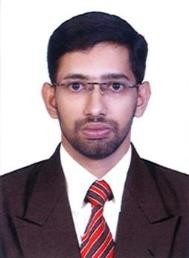 I would like to work in a company which provides an environment where i can utilize my full potential and also get a chance to contribute positively towards meeting company’s objectives.SEPT 2008 - APRIL 2012 - Bachelor of Engineering [Civil Engineering].Aarupadai Veedu Institute of Technology, Chennai. Vinayaka Mission University, Chennai, India.JUNE 2005 - MAR 2008 - ‘A’ Level [Higher Secondary Examination].St. Michael’s Higher Secondary School, Kaduthuruthy, Kerala.Board of Higher Secondary Examination, Kerala, India.JUNE 2004 - MAR 2005 -		‘O’ Level [Secondary School Leaving Certificate Examination]. St. Michael’s Higher Secondary School, Kaduthuruthy, Kerala. Board of Public Examination, Kerala, India.Organization : Sharjah, UAE. 						Job Position : Civil Engineer / Project EngineerDuration	: 4 years (Sept 2016 to Sept 2020)Organization : Public Work Department, Kottayam, Kerala, India. Job Position : Site SupervisorDuration	: 9 months (May 2015 to Sept 2016)Organization : Kerala State Science & Technology Museum, Kottayam, Kerala, India. Job Position : Site EngineerDuration	: 1 year (April 2014 to April 2015)Organization : CJ’s Haritha Homes, Kottayam, Kerala, India. Job Position : Site EngineerDuration	: 1 year 7 months (Sept 2012 to April 2014)Assisting in establishing of client`s requirements and undertaking feasibility studies.Preparation of Bill of Quantities, Daily Site Report, Budgets and Monthly Invoices.Analyzing outcomes and writing Detailed Progress Report.Inspecting completed work and checking invoices of sub – contractors.Sending enquiries to the suppliers and subcontractors.Conducting material procurement surveys.Liaising with sub-contractors and material suppliers.Preparing weekly work schedules.Preparing weekly Material Requirement and Labour Deployment Estimates.Leading and directing onsite construction teams.Studying and assessing drawings, plans,specifications and other documents relating to construction and ensuring compliance thereof.Setting out the works in accordance with the drawings and specifications.Ensuring that all the works meet the stipulated quality standards.Following up the concreting works in a presence of the Engineer or Consultant, slump test and cubes preparation for the compressive test.Ensuring proper execution of all the site worksAttended National Conference on Environmental Science and Technologies for Sustainable Development (ESTSD).Technical SkillsOperating System - Windows XP, Vista, 7, 8, 10.Software Tools - Microsoft Office.Basic AutoCADQuick learner and confident to take up challenging tasks.Hardworking, honest and co-operative in nature.Motivated, proactive and possess a can-do attitude.Ability to maintain good relations with the team members.Hobbies : Listening Music, Travelling.EnglishHindiMalayalamI hereby declare that the above given details are true to the best of my knowledge and belief.Sharjah	(Shelly)